Δήλωση προσβασιμότητας για το EuropassΗ παρούσα δήλωση ισχύει για το περιεχόμενο που δημοσιεύεται στον διαδικτυακό χώρο: https://europa.eu/europass και οποιονδήποτε από τους υποτομείς του. Τον ιστότοπο διαχειρίζεται η ΓΔ EMPL, Μονάδα E1. Έχει σχεδιαστεί κατά τρόπο ώστε να χρησιμοποιείται από όσο το δυνατόν περισσότερους ανθρώπους, συμπεριλαμβανομένων των ατόμων με αναπηρία.Θα πρέπει να έχετε δυνατότητα:Μεγέθυνσης έως και 200 % χωρίς προβλήματα.πλοήγησης στο μεγαλύτερο μέρος του ιστότοπου χρησιμοποιώντας μόνο το πληκτρολόγιοπλοήγησης στο μεγαλύτερο μέρος του ιστότοπου με τη χρήση σύγχρονου αναγνώστη οθόνης και λογισμικού αναγνώρισης ομιλίας (στον υπολογιστή ή το τηλέφωνό σας)] Ο σχεδιασμός του ιστότοπου έχει γίνει σύμφωνα με το τεχνικό πρότυπο για ιστότοπους και εφαρμογές για φορητές συσκευές, EN 301 549 v.3.2.1, Συμμορφώνεται απόλυτα με το επίπεδο «AA» των κατευθυντήριων γραμμών για την προσβασιμότητα διαδικτυακού περιεχομένου (WCAG) έκδοση 2.1.Κατάσταση συμμόρφωσης
Ο ιστότοπος αυτός συμμορφώνεται εν μέρει με το τεχνικό πρότυπο EN 301 549 v.3.2.1 και τις κατευθυντήριες γραμμές για την προσβασιμότητα διαδικτυακού περιεχομένου (WCAG) 2.1 επίπεδο ΑΑ. Για περισσότερες λεπτομέρειες, βλ. «Μη προσβάσιμο περιεχόμενο».Ο ιστότοπος ελέγχθηκε τελευταία φορά τον Απρίλιο του 2023.Κατάρτιση της παρούσας δήλωσης
Η παρούσα δήλωση αναθεωρήθηκε στις 15.12.2023.Παρατηρήσεις
Οι παρατηρήσεις σας σχετικά με την προσβασιμότητα του ιστότοπου του Europass είναι ευπρόσδεκτες. Παρακαλούμε ενημερώστε μας αν αντιμετωπίσετε εμπόδια προσβασιμότητας:Τηλεφωνήστε μας: 00 800 6 7 8 9 10 11 από οπουδήποτε στην ΕΕ τις καθημερινές 09:00-18:00 (ώρα Κεντρικής Ευρώπης) σε οποιαδήποτε γλώσσα της ΕΕ* (οι κλήσεις είναι δωρεάν). Φόρμα υποβολής παρατηρήσεων: Επικοινωνήστε γραπτώς μαζί μας μέσω του εντύπου επικοινωνίας EuropassΠροσπαθούμε να απαντούμε στις παρατηρήσεις εντός 15 εργάσιμων ημερών από την ημερομηνία παραλαβής τους από την αρμόδια υπηρεσία της Επιτροπής.Συμβατότητα με προγράμματα περιήγησης και υποστηρικτική τεχνολογία
Ο ιστότοπος Europass έχει σχεδιαστεί κατά τρόπο ώστε να είναι συμβατός με τις ακόλουθες ευρύτερα χρησιμοποιούμενες υποστηρικτικές τεχνολογίες:την τελευταία έκδοση των προγραμμάτων περιήγησης Google Chrome, Mozilla Firefox και Microsoft Edge· σε συνδυασμό με τις τελευταίες εκδόσεις των υποστηρικτικών τεχνολογιών.  Τεχνικές προδιαγραφέςΗ προσβασιμότητα του ιστότοπου Europass βασίζεται στις ακόλουθες τεχνολογίες προκειμένου να λειτουργεί με τον συγκεκριμένο συνδυασμό προγράμματος περιήγησης και τυχόν υποστηρικτικών τεχνολογιών ή πρόσθετων εγκατεστημένων στον υπολογιστή σας:HTMLWAI-ARIACSSJavaScriptΜη προσβάσιμο περιεχόμενοΑν και δεσμευόμαστε να διασφαλίσουμε την προσβασιμότητα του ιστοτόπου Europass, υπάρχουν γνωστοί περιορισμοί, τους οποίους προσπαθούμε να αντιμετωπίσουμε ενεργά. Εκτιμούμε την κατανόηση και την υπομονή σας, καθώς εργαζόμαστε προς την επίλυση των ζητημάτων αυτών. Εάν αντιμετωπίσετε πρόβλημα προσβασιμότητας που δεν αναφέρεται παρακάτω, επικοινωνήστε μαζί μας. Γνωστοί περιορισμοί (προγραμματισμένοι προς επίλυση έως το τέλος του 2024: Ορισμένες σελίδες ενδέχεται να έχουν χαμηλή χρωματική αντίθεση.Ορισμένες λειτουργίες δεν είναι προσβάσιμες ή έχουν περιορισμένη προσβασιμότητα (χαμηλή εστίαση) για τους χρήστες που χρησιμοποιούν μόνο πληκτρολόγιο.Τα περισσότερα οπτικά στοιχεία δεν έχουν επεξήγηση στην αντίστοιχη γλώσσα.Ορισμένα πεδία δεν διαθέτουν ετικέτες για αναγνώστες οθόνης ή παρόμοιες υποστηρικτικές τεχνολογίες.Ορισμένα μηνύματα σφάλματος δεν συνδέονται σαφώς με τα στοιχεία ελέγχου φόρμας.Ορισμένα έγγραφα είναι σε μορφή PDF και δεν είναι προσβάσιμα.Ορισμένες σελίδες δεν είναι πλήρως προσαρμοσμένες για αναγνώστες οθόνης ή παρόμοιες υποστηρικτικές τεχνολογίες.Ορισμένοι τίτλοι δεν είναι σωστά διαρθρωμένοι για τις υποστηρικτικές τεχνολογίες.Ορισμένες σελίδες έχουν στοιχεία περιεχομένου, όπως πίνακες και μενού που βρίσκονται στη μία πλευρά της οθόνης, τα οποία μπορεί να μην είναι προσβάσιμα.Ορισμένες διευθύνσεις URL δεν έχουν κατανοητά ή ορθά ονόματα διαδρομής.Ορισμένα στοιχεία δεν είναι πλήρως προσαρμοσμένα στην προσβασιμότητα στις κινητές συσκευές.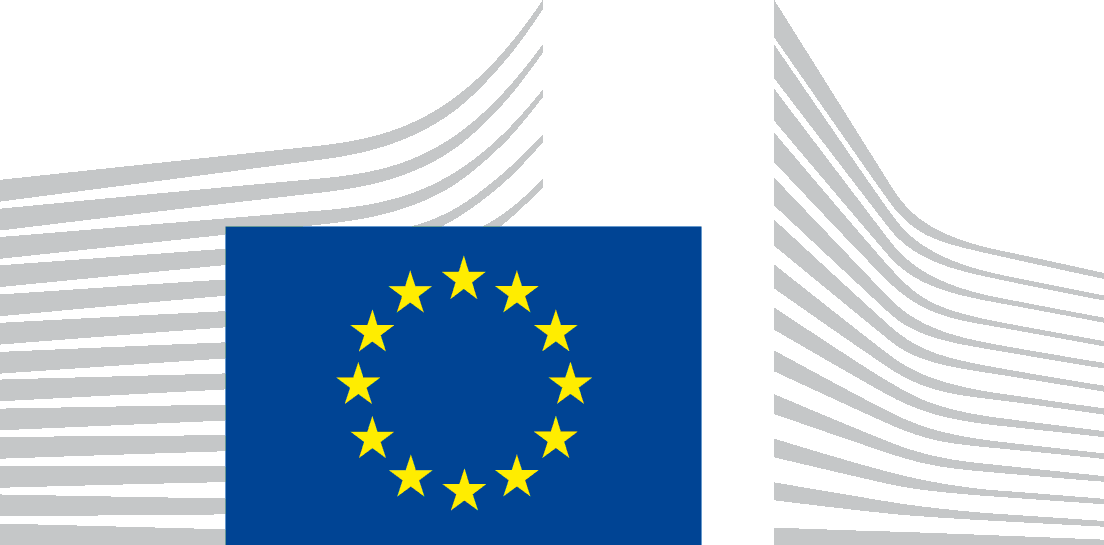 